Wir sind dabei!Am Montag in der Karwoche (21.03.2016) findet der „U!14 Tag - Das wird [D]ein Tag!“ in unserem Bistum statt. Dieser Tag ist für alle 10 – 13 Jährigen. Du kannst dabei sein!Wir treffen uns um … Uhr, am … zur Abfahrt. Mit dem Bus/ Zug/ Auto geht es nach Regensburg zur St. Marien Schule (Helenenstraße 2, 93047 Regensburg).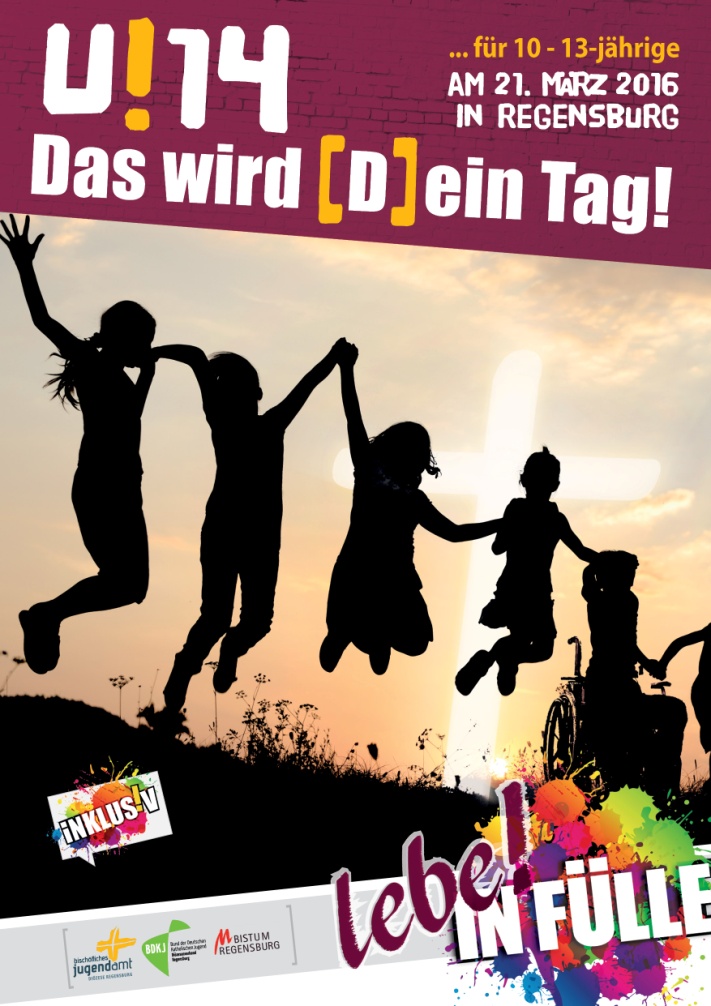 Um 9.30 Uhr wird unser Hwst. H. Bischof Rudolf Voderholzer uns und rund 500 Personen begrüßen. Anschließend erwartet uns ein buntes Programm in der St. Marien Schule, im Garbo-Kino und Kirchen in der Innenstadt.Der Tag endet mit der Chrisammesse im Hohen Dom zu Regensburg. Diese beginnt um 17.00 Uhr. Hier wird unteranderem das Öl für die (deine) Firmung geweiht.Wir werden gegen (Ankunftszeit) am (Ort) voraussichtlich zurück kommen.Bitte gebt die Anmeldung mit Unterschrift bis zum … im Pfarramt (Name) ab! Für die Fahrt müssen wir einen Unkostenbeitrag von … Euro erheben. Mittagessen werden wir in der Altstadt. Dafür benötigt ihr ca. (Betrag) Taschengeld.Für Rückfragen stehen wir gerne zur Verfügung.Liebe GrüßeName und Unterschrift der PfarrverantwortlichenPfarramt (Name)
Straße
PLZ Ort
Telefonnummer, EmailadresseAnmeldung U!14 Tag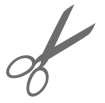 Name des Kindes:  ______________________Vorname des Kindes: ____________________Geburtstag des Kindes: __________________Hiermit melde ich meinen Sohn/ meine Tochter zum U!14 Tag in Regensburg am 21.03.2016 an. Als Pfarrverantwortliche haben (Namen der Pfarreibetreuer eintragen) für meinen Sohn/ meine Tochter die Aufsichtspflicht. Am U!14 Tag werden Fotoaufnahmen gemacht, die vom Bischöflichen Jugendamt (BJA) gespeichert, archiviert und zu Dokumentation der Tätigkeit des BJAs genutzt werden. Zum Teil werden Bildaufnahmen für Flyer, Ausschreibungen und Berichte verwendet. Mit meiner Unterschrift erkläre ich mich hiermit einverstanden. (Bei Nichtzustimmung bitte bei Anmeldung angeben). Ich bringe und hole mein Kind rechtzeitig zum Abfahrts- bzw. Ankunftsort.Im Notfall sind wir unter folgender Telefonnummer zu erreichen:______________________________________Was Pfarreiverantwortliche noch wissen sollten:______________________________________Der Unkostenbeitrag liegt der Anmeldung bei.______________________________________Datum, Ort	Unterschrift eines ErziehungsberechtigtenAnmeldeschluss: ….